Раздел I. Планируемые результаты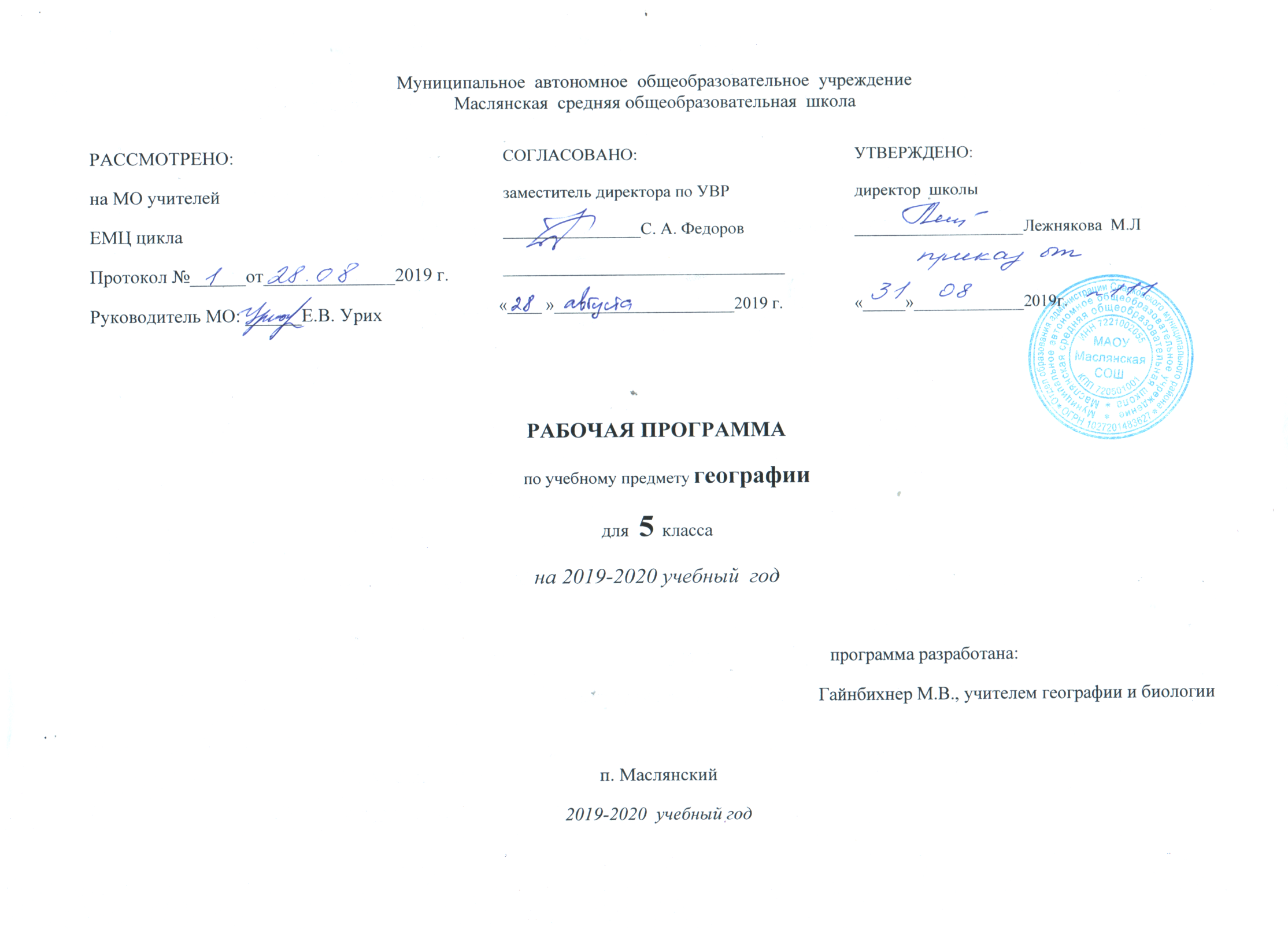 Личностным результатом обучения географии в основной школе является формирование всесторонне образованной, инициативной и успешной личности, обладающей системой современных мировоззренческих взглядов, ценностных ориентаций, идейно - нравственных, культурных, гуманистических и этических принципов и норм поведения. Изучение географии в основной школе обусловливает достижение следующих результатов личностного развития:воспитание российской гражданской идентичности, патриотизма, любви и уважения к Отечеству, чувства гордости за свою Родину, прошлое и настоящее многонационального народа России; осознание своей этнической принадлежности, знание языка, культуры своего народа, своего края, общемирового культурного наследия; усвоение традиционных ценностей многонационального российского общества; воспитание чувства долга перед Родиной;формирование целостного мировоззрения, соответствующего современному уровню развития науки и общественной практики, а также социальному, культурному, языковому и духовному многообразию современного мира;формирование ответственного отношения к учению, готовности и способности к саморазвитию и самообразованию на основе мотивации к обучению и познанию, выбору профильного образования на основе информации о существующих профессиях и личных профессиональных предпочтений, осознанному построению индивидуальной образовательной траектории с учётом устойчивых познавательных интересов;формирование познавательной и информационной культуры, в том числе развитие навыков самостоятельной работы с учебными пособиями, книгами, доступными инструментами и техническими средствами информационных технологий;формирование толерантности как нормы осознанного и доброжелательного отношения к другому человеку, его мнению, мировоззрению, культуре, языку, вере, гражданской позиции; к истории, культуре, религии, традициям, языкам, ценностям народов России и мира;освоение социальных норм и правил поведения в группах и сообществах, заданных институтами социализации соответственно возрастному статусу обучающихся, а так же во взрослых сообществах; формирование основ социально - критического мышления; участие в школьном самоуправлении и в общественной жизни в пределах возрастных компетенций с учётом региональных, этнокультурных, социальных и экономических особенностей;развитие морального сознания и компетентности в решении моральных проблем на основе личностного выбора; формирование нравственных чувств и нравственного поведения, осознанного и ответственного отношения к собственным поступкам;формирование коммуникативной компетентности в образовательной, общественно полезной, учебно - исследовательской, творческой и других видах деятельности;формирование ценности здорового и безопасного образа жизни; усвоение правил индивидуального и коллективного безопасного поведения в чрезвычайных ситуациях, угрожающих жизни и здоровью людей;формирование экологического сознания на основе признания ценности жизни во всех её проявлениях и необходимости ответственного, бережного отношения к окружающей среде;осознание важности семьи в жизни человека и общества, принятие ценности семейной жизни, уважительное и заботливое отношение к членам своей семьи;развитие эстетического восприятия через ознакомление с художественным наследием народов России и мира, творческой деятельности эстетической направленности.Метапредметными результатами освоения основной образовательной программы основного общего образования являются:овладение навыками самостоятельного приобретения новых знаний, организации учебной деятельности, поиска средств её осуществления;умение организовывать свою деятельность, определять её цели и задачи, выбирать средства реализации цели и применять их на практике, оценивать достигнутые результаты;формирование умений ставить вопросы, выдвигать гипотезу и обосновывать её, давать определения понятиям, классифицировать, структурировать материал, строить логическое рассуждение, устанавливать причинно -  следственные связи, аргументировать собственную позицию, формулировать выводы, делать умозаключения, выполнять познавательные и практические задания, в том числе проектные;формирование осознанной адекватной и критической оценки в учебной деятельности, умения самостоятельно оценивать свои действия и действия одноклассников, аргументированно обосновывать правильность или ошибочность результата и способа действия, реально оценивать свои возможности достижения цели определённой сложности;умение организовывать и планировать учебное сотрудничество и совместную деятельность с учителем и со сверстниками, определять общие цели, способы взаимодействия, планировать общие способы работы;формирование и развитие учебной и общепользовательской компетентности в области использования технических средств и информационных технологий (компьютеров, программного обеспечения) как инструментальной основы развития коммуникативных и познавательных универсальных учебных действий; формирование умений рационально использовать широко распространённые инструменты и технические средства информационных технологий;умение извлекать информацию из различных источников (включая средства массовой информации, компакт – диски учебного назначения, ресурсы Интернета); умение свободно пользоваться справочной литературой, в том числе и на электронных носителях, соблюдать нормы информационной избирательности, этики;умение на практике пользоваться основными логическими приёмами, методами наблюдения, моделирования, объяснения, решения проблем, прогнозирования и др.;умение работать в группе — эффективно сотрудничать и взаимодействовать на основе координации различных позиций при выработке общего решения в совместной деятельности; слушать партнёра, формулировать и аргументировать своё мнение, корректно отстаивать свою позицию и координировать её с позицией партнёров, в том числе в ситуации столкновения интересов; продуктивно разрешать конфликты на основе учёта интересов и позиций всех их участников, поиска и оценки альтернативных способов разрешения конфликтов;умение организовывать свою жизнь в соответствии с представлениями о здоровом образе жизни, правах и обязанностях гражданина, ценностях бытия, культуры и социального взаимодействия.Предметными результатами освоения основной образовательной программы по географии являются:формирование представлений о географической науке, её роли в освоении планеты человеком, о географических знаниях как компоненте научной картины мира, их необходимости для решения современных практических задач человечества и своей страны, в том числе задачи охраны окружающей среды и рационального природопользования;формирование первичных навыков использования территориального подхода как основы географического мышления для осознания своего места в целостном, многообразном и быстро изменяющемся мире и адекватной ориентации в нём;формирование представлений и основополагающих теоретических знаний о целостности и неоднородности Земли как планеты людей в пространстве и во времени, об основных этапах её географического освоения, особенностях природы, жизни, культуры и хозяйственной деятельности людей, экологических проблемах на разных материках и в отдельных странах;овладение элементарными практическими умениями использования приборов и инструментов для определения количественных и качественных характеристик компонентов географической среды, в том числе её экологических параметров;овладение основами картографической грамотности и использования географической карты как одного из «языков» международного общения;овладение основными навыками нахождения, использования и презентации географической информации;формирование умений и навыков использования разнообразных географических знаний в повседневной жизни для объяснения и оценки различных явлений и процессов, самостоятельного оценивания уровня безопасности окружающей среды, адаптации к условиям территории проживания;создание основы для формирования интереса к дальнейшему расширению и углублению географических знаний и выбора географии как профильного предмета на ступени среднего полного образования, а в дальнейшем и в качестве сферы своей профессиональной деятельности. Выпускник научится:использовать различные источники географической информации (картографические, статистические, текстовые, видео- и фотоизображения, компьютерные базы данных) для поиска и извлечения информации, необходимой для решения учебных и практико-ориентированных задач;анализировать, обобщать и интерпретировать географическую информацию;пo результатам наблюдений (в том числе инструментальных) находить и формулировать зависимости и закономерности;определять и сравнивать качественные и количественные показатели, характеризующие географические объекты, процессы и явления, их положение в пространстве по географическим картам разного содержания;в процессе работы с одним или несколькими источниками географической информации выявлять содержащуюся в них противоречивую информацию;составлять описания географических объектов, процессов и явлений с использованием разных источников;представлять в различных формах географическую информацию, необходимую для решения учебных и практико-ориентированных задач. различать изученные географические объекты, процессы и явления, сравнивать географические объекты, процессы и явления на основе известных характерных свойств и проводить их простейшую классификацию;использовать знания о географических законах и закономерностях, о взаимосвязях между изученными географическими объектами, процессами и явлениями для объяснения их свойств, условий протекания и географических различий;проводить с помощью приборов измерения температуры, влажности воздуха, атмосферного давления, силы и направления ветра, абсолютной и относительной высоты, направления и скорости течения водных потоков;оценивать характер взаимодействия деятельности человека и компонентов природы в разных географических условиях с точки зрения концепции устойчивого развития.Выпускник получит возможность научиться:ориентироваться на местности при помощи топографических карт и современных навигационных приборов;читать космические снимки и аэрофотоснимки, планы местности и географические карты;строить простые планы местности;создавать простейшие географические карты;моделировать географические объекты и явления при помощи компьютерных программ.использовать знания о географических явлениях в повседневной жизни для сохранения здоровья и соблюдения норм экологического поведения в быту и окружающей среде;приводить примеры, показывающие роль географической науки в решении социально-экономических и геоэкологических проблем человечества; примеры практического использования географических знаний в различных областях деятельности;воспринимать и критически оценивать информацию географического содержания в научно-популярной литературе и средствах массовой информации;создавать письменные тексты и устные сообщения о географических явлениях на основе нескольких источников информации, сопровождать выступление презентацией.Раздел II. Содержание учебного предмет «География», 5-6 классы          Развитие географических знаний о Земле- 5 часовВведение. Что изучает география.Представления о мире в древности (Древний Китай, Древний Египет, Древняя Греция, Древний Рим). Появление первых географических карт.География в эпоху Средневековья: путешествия и открытия викингов, древних арабов, русских землепроходцев. Путешествия Марко Поло и Афанасия Никитина.Эпоха Великих географических открытий (открытие Нового света, морского пути в Индию, кругосветные путешествия). Значение Великих географических открытий.Географические открытия XVII–XIX вв. (исследования и открытия на территории Евразии (в том числе на территории России), Австралии и Океании, Антарктиды). Первое русское кругосветное путешествие (И.Ф. Крузенштерн и Ю.Ф. Лисянский).Географические исследования в ХХ веке (открытие Южного и Северного полюсов, океанов, покорение высочайших вершин и глубочайших впадин, исследования верхних слоев атмосферы, открытия и разработки в области Российского Севера). Значение освоения космоса для географической науки.Географические знания в современном мире. Современные географические методы исследования Земли.Земля во Вселенной. Движения Земли и их следствия  4 часаЗемля – часть Солнечной системы. Земля и Луна. Влияние космоса на нашу планету и жизнь людей. Форма и размеры Земли. Наклон земной оси к плоскости орбиты. Виды движения Земли и их географические следствия. Движение Земли вокруг Солнца. Смена времен года. Тропики и полярные круги. Пояса освещенности. Календарь – как система измерения больших промежутков времени, основанная на периодичности таких явлений природы, как смена дня и ночи, смена фаз Луны, смена времен года. Осевое вращение Земли. Смена дня и ночи, сутки, календарный год.План и карта- 10 часовВиды изображения земной поверхности: план местности, глобус, географическая карта, аэрофото- и аэрокосмические снимки. Масштаб. Стороны горизонта. Азимут. Ориентирование на местности: определение сторон горизонта по компасу и местным признакам, определение азимута. Особенности ориентирования в мегаполисе и в природе. План местности. Условные знаки. Как составить план местности. Составление простейшего плана местности/учебного кабинета/комнаты. Географическая карта – особый источник информации. Содержание и значение карт. Топографические карты. Масштаб и условные знаки на карте. Градусная сеть: параллели и меридианы. Географические координаты: географическая широта. Географические координаты: географическая долгота. Определение географических координат различных объектов, направлений, расстояний, абсолютных высот по карте.Природа Земли. Литосфера- 11 часовЛитосфера – «каменная» оболочка Земли. Внутреннее строение Земли. Земная кора. Разнообразие горных пород и минералов на Земле. Полезные ископаемые и их значение в жизни современного общества. Движения земной коры и их проявления на земной поверхности: землетрясения, вулканы, гейзеры.Рельеф Земли. Способы изображение рельефа на планах и картах. Основные формы рельефа – горы и равнины. Равнины. Образование и изменение равнин с течением времени. Классификация равнин по абсолютной высоте. Определение относительной и абсолютной высоты равнин. Разнообразие гор по возрасту и строению. Классификация гор абсолютной высоте. Определение относительной и абсолютной высоты гор. Рельеф дна океанов. Рифтовые области, срединные океанические хребты, шельф, материковый склон. Методы изучения глубин Мирового океана. Исследователи подводных глубин и их открытия.Итоговая работа по курсу -2 часаТестирование знаний обучающихся за курс 5 класса.Итоговое повторение по курсу география 5 класса – 2 часаПовторение курса географии 5 класса на основе проведенной итоговой работы.Гидросфера- 13 часов Строение гидросферы. Особенности Мирового круговорота воды. Мировой океан и его части. Свойства вод Мирового океана – температура и соленость. Движение воды в океане – волны, течения. Воды суши. Реки на географической карте и в природе: основные части речной системы, характер, питание и режим рек. Озера и их происхождение. Ледники. Горное и покровное оледенение, многолетняя мерзлота. Подземные воды. Межпластовые и грунтовые воды. Болота. Каналы. Водохранилища. Человек и гидросфера.Атмосфера-13 часов Строение воздушной оболочки Земли. Температура воздуха. Нагревание воздуха. Суточный и годовой ход температур и его графическое отображение. Среднесуточная, среднемесячная, среднегодовая температура. Зависимость температуры от географической широты. Тепловые пояса. Вода в атмосфере. Облака и атмосферные осадки. Атмосферное давление. Ветер. Постоянные и переменные ветра. Графическое отображение направления ветра. Роза ветров. Циркуляция атмосферы. Влажность воздуха. Понятие погоды. Наблюдения и прогноз погоды. Метеостанция/метеоприборы (проведение наблюдений и измерений, фиксация результатов наблюдений, обработка результатов наблюдений). Понятие климата. Погода и климат. Климатообразующие факторы. Зависимость климата от абсолютной высоты местности. Климаты Земли. Влияние климата на здоровье людей. Человек и атмосфера.Биосфера- 4 часа Биосфера – живая оболочка Земли. Особенности жизни в океане. Жизнь на поверхности суши: особенности распространения растений и животных в лесных и безлесных пространствах. Воздействие организмов на земные оболочки. Воздействие человека на природу. Охрана природы.Географическая оболочка как среда жизни- 4 часа Понятие о географической оболочке. Взаимодействие оболочек Земли. Строение географической оболочки. Понятие о природном комплексе. Глобальные, региональные и локальные природные комплексы. Природные комплексы своей местности. Закономерности географической оболочки: географическая зональность и высотная поясность. Природные зоны Земли. 
Раздел III. Тематическое планирование Приложение 1Календарно-тематическое планирование, 5 классКалендарно – тематическое планирование, 6 класс№ п/пНаименование темыКоличество часов на разделПрактические работы5 класс5 класс5 класс5 класс1Развитие географических знаний о Земле5-2Земля во Вселенной. Движения Земли и их следствия.4-3План и карта1024Природа Земли.  Литосфера - твердая оболочка Земли1125Итоговая работа по курсу2-6Итоговое повторение по курсу география 5 класс2-Итого: Итого: 3446 класс6 класс6 класс6 класс7Гидросфера — водная оболочка Земли1328Атмосфера — воздушная оболочка Земли1329Биосфера — живая оболочка Земли4-Географическая оболочка как среда жизни4-Итого: Итого: 344№ п/пТема урокаДата Примечание № п/пТема урокаДата Примечание № п/пТема урокаДата Примечание Тема 1. Развитие географических знаний о Земле (5 часов)Тема 1. Развитие географических знаний о Земле (5 часов)Тема 1. Развитие географических знаний о Земле (5 часов)Тема 1. Развитие географических знаний о Земле (5 часов)1Зачем людям география и как мы будем её изучать.2-3Как люди открывали Землю.Урок-путешествие2-3Как люди открывали Землю.Урок -путешествие4География сегодня.5Обобщение знаний по теме «На какой Земле мы живем».Тема 2. Земля во Вселенной. Движения Земли и их следствия.(4 часа)Тема 2. Земля во Вселенной. Движения Земли и их следствия.(4 часа)Тема 2. Земля во Вселенной. Движения Земли и их следствия.(4 часа)Тема 2. Земля во Вселенной. Движения Земли и их следствия.(4 часа)6Мы во Вселенной.7Движение Земли.Видеоэкскурсия8Солнечный свет на Земле.9Обобщение знаний по теме «Земля — планета Солнечной системы».Тема 3. План и карта(10 часов)Тема 3. План и карта(10 часов)Тема 3. План и карта(10 часов)Тема 3. План и карта(10 часов)10Ориентирование на местности.Урок-практикум11-12Земная поверхность на плане и карте13Практическая работа № 1 «Проведение полярной съёмки местности».14Географическая карта15Градусная сетка.16-17Географические координаты.Урок-путешествие18Практическая работа № 2 «Определение географических координат»19Обобщение знаний по теме «План и карта»Тема 4. Природа Земли.  Литосфера - твердая оболочка Земли (11 часов)Тема 4. Природа Земли.  Литосфера - твердая оболочка Земли (11 часов)Тема 4. Природа Земли.  Литосфера - твердая оболочка Земли (11 часов)Тема 4. Природа Земли.  Литосфера - твердая оболочка Земли (11 часов)20Земная кора —верхняя часть литосферы.21Горные породы, минералы и полезные ископаемые.22Практическая работа № 3 «Определение горных пород и их свойств»23-24Движения земной  коры.Урок-видеоэкскурсия25Рельеф Земли. Равнины.26Рельеф Земли. Горы.27Практическая работа № 4 «Описание форм рельефа по карте».28Выполнение краткосрочного проекта «Скульптурный портрет планеты».Урок-проект29Литосфера и человек.31-32Итоговая работа по курсу.33-34Итоговое повторение по курсу география, 5 класс.№№Тема Дата Дата Дата Примечание Тема 1. Гидросфера — водная оболочка Земли (13 часов)Тема 1. Гидросфера — водная оболочка Земли (13 часов)Тема 1. Гидросфера — водная оболочка Земли (13 часов)Тема 1. Гидросфера — водная оболочка Земли (13 часов)Тема 1. Гидросфера — водная оболочка Земли (13 часов)Тема 1. Гидросфера — водная оболочка Земли (13 часов)Тема 1. Гидросфера — водная оболочка Земли (13 часов)11Состав и строение гидросферы.22Мировой океан.33Мировой океан.44Практическая работа № 1 «Описание океана и моря на основе анализа географических карт»Урок-практикум55Выполнение проектного заданияУрок-проект66Воды Океана.77Реки — артерии Земли.88Реки — артерии Земли.Урок-видеопутешествие99Практическая работа № 2 «Описание реки по плану на основе анализа географических карт».1010Озёра и болота.1111Подземные воды и ледники.1212Гидросфера и человек.1313Обобщение по теме «Гидросфера — водная оболочка Земли».Урок-путешествиеТема 2. Атмосфера — воздушная оболочка Земли (13 часов)Тема 2. Атмосфера — воздушная оболочка Земли (13 часов)Тема 2. Атмосфера — воздушная оболочка Земли (13 часов)Тема 2. Атмосфера — воздушная оболочка Земли (13 часов)Тема 2. Атмосфера — воздушная оболочка Земли (13 часов)Тема 2. Атмосфера — воздушная оболочка Земли (13 часов)Тема 2. Атмосфера — воздушная оболочка Земли (13 часов)14Состав и строение атмосферы.Состав и строение атмосферы.Состав и строение атмосферы.15Тепло в атмосфере.Тепло в атмосфере.Тепло в атмосфере.16Тепло в атмосфере.Тепло в атмосфере.Тепло в атмосфере.17Атмосферное давление.Атмосферное давление.Атмосферное давление.18Практическая работа № 3 «Обобщение данных температуры воздуха в дневниках наблюдений погоды»Практическая работа № 3 «Обобщение данных температуры воздуха в дневниках наблюдений погоды»Практическая работа № 3 «Обобщение данных температуры воздуха в дневниках наблюдений погоды»19Ветер.Ветер.Ветер.20Практическая работа № 4 «Вычерчивание и анализ розы ветров»Практическая работа № 4 «Вычерчивание и анализ розы ветров»Практическая работа № 4 «Вычерчивание и анализ розы ветров»Урок-практикумУрок-практикум21Влага в атмосфере.Влага в атмосфере.Влага в атмосфере.22Влага в атмосфере.Влага в атмосфере.Влага в атмосфере.23Погода и климат.Погода и климат.Погода и климат.24Погода и климат.Погода и климат.Погода и климат.25Атмосфера и человек.Атмосфера и человек.Атмосфера и человек.26Обобщение и систематизация знаний по теме «Атмосфера — воздушная оболочка Земли».Обобщение и систематизация знаний по теме «Атмосфера — воздушная оболочка Земли».Обобщение и систематизация знаний по теме «Атмосфера — воздушная оболочка Земли».Тема 3. Биосфера — живая оболочка Земли (4 часа)Тема 3. Биосфера — живая оболочка Земли (4 часа)Тема 3. Биосфера — живая оболочка Земли (4 часа)Тема 3. Биосфера — живая оболочка Земли (4 часа)Тема 3. Биосфера — живая оболочка Земли (4 часа)Тема 3. Биосфера — живая оболочка Земли (4 часа)Тема 3. Биосфера — живая оболочка Земли (4 часа)27Биосфера — земная оболочка.Биосфера — земная оболочка.Биосфера — земная оболочка.28Биосфера — сфера жизни.Биосфера — сфера жизни.Биосфера — сфера жизни.Урок-проектУрок-проект29Почвы.Почвы.Почвы.30Обобщение и систематизация знаний по теме «Биосфера — живая оболочка Земли».Обобщение и систематизация знаний по теме «Биосфера — живая оболочка Земли».Обобщение и систематизация знаний по теме «Биосфера — живая оболочка Земли».Тема 4. Географическая оболочка Земли (4 часа)Тема 4. Географическая оболочка Земли (4 часа)Тема 4. Географическая оболочка Земли (4 часа)Тема 4. Географическая оболочка Земли (4 часа)Тема 4. Географическая оболочка Земли (4 часа)Тема 4. Географическая оболочка Земли (4 часа)Тема 4. Географическая оболочка Земли (4 часа)31Географическая оболочка Земли.Географическая оболочка Земли.Географическая оболочка Земли.32Природные зоны Земли.Природные зоны Земли.Природные зоны Земли.33Культурные ландшафты.Культурные ландшафты.Культурные ландшафты.34Природное и культурное наследие.Природное и культурное наследие.Природное и культурное наследие.Урок-проектУрок-проект